Zonta International -- District 12 CLUB ANNUAL REPORT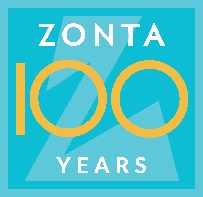 Reporting Period: June 1, 2021—May 31, 2022Please email to Governor Ann Hodgson (johnannhodgson@att.net) by May 15, 2022 with a copy to your Area Director. Club Administration 2021-2022:Zonta Club of Black Hills						Today’s Date:  May 2022Area: 1		 President:   Andrea Hovey			       		President-Elect (if appropriate):  __________________Vice President:   Jocelyn “Jo” Prang		          		Secretary:  Joyce Drummer	Treasurer:  Traci FittingIncoming Club Officers 2022-2023:President:   Jocelyn “Jo” Prang			       		President-Elect (if appropriate):  __________________Vice President:   Carrie Martinez			   		Secretary:  Karen Kierstead	Treasurer:  Joyce DrummerBoard of Directors:   Catherine Greseth, Anna Quinn, Kris McKittrick, Diane Staeffler, Gogie Enstad, Beth Anne Ferley Membership: Please describe your club’s recruitment and retention efforts for 2020-2021. Including new member orientation and mentors.The Membership Committee of the Zonta Club of the Black Hills did not hold a membership drive or any membership recruitment activities in 2021-22. Our membership chair quit Zonta and no “committee members” did anything other than leave the work of reporting on membership to the club treasurer.The club did, for the first time ever, host a members only dinner event on International Women’s Day that was paid from club funds specifically for current members of the club. Denise Parrish, District 12 Advocacy chair, was invited as guest and presenter. The members present all agreed that the evening was a success, added to value to their membership and would become an annual activity.On May 24, 2022, our club held a “retreat” to discuss how we want the club to move forward. Each member was to share (anonymously) three things we love about Zonta and three things we don’t like about Zonta. The members who attended found the session valuable and are ready to move forward with service and advocacy projects, fundraising activities and membership growth.How does your club measure membership satisfaction?  We currently do not have or use a measurement tool.Fundraising:Please list the major fundraising events your club held during 2020-2021.  Because of the pandemic, our annual Zonta EXPO has been shelved for the past two/three years. We are moving ahead with a new event to be held in conjunction with International Women’s Day in March 2023 – Women Changing the World. The event will be a social/shopping/education & advocacy activity.We did hold two small fundraisers – an online Facebook auction and a quilt raffle (a child’s quilt made by a friend of Zonta utilizing Zonta print fabric).Total Funds Raised this year: $2000Local Service & Scholarships Dollars Given:Please list the contribution amounts given by your club during 2020-2021.Local Service Organizations: in-kind				Local Scholarships: $2500Total Local:2500+Zonta International Foundation (ZIF) Dollars Given:Please list the total club & individual contributions given to the Zonta International Foundation during 2020-2021. (Carol Leffler lefflergc@comcast.net can provide this information to you).  ZI recommends that one third of the money your club raises be contributed to ZI to support the international service projects.Total Club Contributions:  $595 + $500 to District 8 Ukrainian Relief  	Total Individual Contributions: ?Total Club & Individual Contributions: ?The information below will be used to determine the District Service Award to be given out at the District 12 Conference.Local Service:  (Hands on work to help women & girls in the local community) Please name and briefly describe your local service projects, including for each item:(a) category: improved the status of women in general (legal, political, economic, educational, health and/or professional) or helped prevent and fight violence against women and girls (VAW).(b) % of club members involved in the project.(c) visibility and credibility to Zonta created by the project(d) sustainability of the project (long lasting results, and could the project continue for a certain period of time)Our club did nothing in the way of service other than hold a monthly in-gathering of items needed by the One Heart Campus – a service for homeless, paroled, and low-income persons providing housing, counseling, job training, education. Our service chair quit Zonta and no “committee members” did anything in the way of service.Other Service Questions:  What like-minded organizations have you partnered with for service and/or advocacy?  Please list and briefly describe how you partnered with them. __________________________________________________________________________________________________________________________________________________________________________________________________ __________________________________________________________________________________________________________________________________________________________________________________________________ _________________________________________________________________________________________________Z-Club or Golden Z-Club:   Does your club sponsor a Z Club?  NO	Does your club sponsor a Golden Z Club? NOIf yes, please describe key events held during the year.  _________________________________________________________________________________________________ __________________________________________________________________________________________________________________________________________________________________________________________________ _________________________________________________________________________________________________Zonta International Scholarship Information:YWPA-Young Women in Public Affairs AwardsDid your club participate in the YWPA program?  YESPlease list the name of the candidate(s) forwarded by your club to the district for this award.  Matea GordonJane M. Klausman Women-in-Business Scholarships (JMK) Did your club participate in the Jane M Klausman program? YESPlease list the name of the candidate(s) forwarded by your club to the district for this award.  We have not yet reached the deadline for applicants, but probably – Victoria GermannAmelia Earhart FellowshipsDid your club celebrate Amelia Earhart Day?     YES AND NO   If yes, please describe how your club celebrated this year.We had an AE event at our January club meeting. We showed a video of AE and we had a speaker who called in sick as the meeting began. 	Women in Technology Scholarship (WIT)Did your club participate in the Women in Technology program?  NOPlease list the name of the candidate who received an award from your club.____________________________________________________________________________________________________________________________________________________________________________________________Local Scholarship Information: Local Scholarships awarded by your club Name(s), description(s)and amount(s) of scholarship(s):The ZONTA scholarship at Western Dakota Technical College - $1000 for a woman entering a male dominated field of work.The Bunny Tyler Memorial Scholarship - $500 for a woman who is a “non-traditional” college/university student studying business.The advocacy information below will be used to determine the District Advocacy Award to be given out at the District 12 Conference.Advocacy:  The expression of support for or opposition to a cause, argument or proposal.  Advocacy may include influencing laws, legislation, or attitudes. Zonta advocacy is an action taken in "the public interest" or for "the greater good" with respect to advancing the status of women and girls and their human rights.)   Does your club have an advocacy committee?   YES(Do Not  Include Zonta Says No Activities Here - See Below)Please name and describe your advocacy projects, including for each item:(a) Category: improved the status of women in general (legal, political, economic, educational, health and/or professional)  or  helped prevent and fight violence against women and girls (VAW).(b) How closely the project coincided with the advocacy definition above.(c) % of club members involved in the project. (d)  Names of any community partners.(e)  Visibility and credibility to Zonta created by the project.Our Advocacy committee did not perform any acts of advocacy this year. The club president posted items on the club facebook page each day of the 16 Days of Activism, the club president, president-elect and scholarship committee chair created displays in a display box at the Rushmore Plaza Civic Center each month.Zonta Says No:  Describe your club's Zonta Says No activities in 2021 - 2021. Other Advocacy questions:  What women’s issues have been identified as the most important in your club? _________________________________________________________________________________________________ __________________________________________________________________________________________________________________________________________________________________________________________________ How have club members been made aware of legislation relevant to women in our country? _________________________________________________________________________________________________ _________________________________________________________________________________________________Leadership & Leadership Development 2020-2021: (2021-2022)If your club conducted training for board members, committee chairs or members please describe.District 12 Governor and Lt. Governor visited our club and hosted board member training/discussion and attended our club meeting and gave a presentation/lead a discussion with club members.Our club held an all member retreat to discuss member ideas for the future direction of the Zonta Club of the Black Hills.What training opportunities / workshops have your club leaders and members participated in through ZI website, District 12 online, at Area Meetings or District Conferences?We had seven members attend the 2021 District Conference in Colorado Springs, CO. As president, I tried to have every member signed into the ZI website and encouraged members to participate in ZI online leadership training.Does your club have a long range plan that includes succession planning for future leaders in club? NOIf yes, please describe (and provide copy to Governor and Area Director).___________________________________________________________________________________________________________________________________________________________________________________________________________________________________________________________________________________________________Describe any leadership challenges and needs that could be addressed by training.___________________________________________________________________________________________________________________________________________________________________________________________________________________________________________________________________________________________________United Nations:  Please describe how your club informed its membership of Zonta's work with the United Nations (i.e., CSW, Sustainable Development Goals, etc.) _________________________________________________________________________________________________ _____________________________________________________________________________________________________________________________________________________________________________________________________________________________________________________________________-External Communications/Public Relations:Please check box for the PR tools your club uses:
Brochure      Newsletter    Club or Individual Business Cards     Website     Facebook     Information from ZI toolkits     Other (describe) Brochure, Website, Facebook
Did the club submit a “Share your Story” through the Zonta International Website this year?  NO  If yes, briefly describe._________________________________________________________________________________________________ _________________________________________________________________________________________________Internal Communications (e.g., club newsletter, directory, website):  Please describe how your club kept its membership informed & connected this year.We utilize a website mail/announcement program, email and facebookWebsite:Does your club have a club website    YES     Is it associated with the D12 website?  I don’t know what that meansIf no, what is your club website address? www.Zontacluboftheblackhills.org Is the information on your website updated regularly?    YESWhen did your club last update your website? __________________________________________________ZFW  Ambassador: Does your club have a Foundation ambassador?  We did some time ago.Does your club give an annual donation to Zonta International Service Projects?  YESHow has your club encouraged individual donations this year to ZFW?  Please describe.  _________________________________________________________________________________________________ __________________________________________________________________________________________________________________________________________________________________________________________________ _________________________________________________________________________________________________Archiving & History:  Does your club have an archivist/historian?    YES              Is your club history current?  NOIs your club history available on your website?  YES AND NODoes your club send items to the District 12 historian for archiving (e.g. Board and Club minutes, newsletters, etc.)  NOBylaws:  Are your bylaws up to date in accordance with Zonta International bylaws?    YESSuccesses, Achievements and Challenges:  What have been your club’s successes and achievements in 2020 - 2021? In 2021-2022 I think the only success we have experienced is that we are still a club.What have been your club’s challenges in 2020 - 2021? I am sure you are asking about 2021-2022, and the biggest challenges have been keeping members, getting members to do something in the way of advocacy & service. As president, I can say this was my most challenging year in Zonta. I have come to appreciate some of my club members in a whole new way and I really wonder why some of my club members are even in Zonta.How did you meet those challenges? Those challenges have not yet been met. I think some of the club activities in the past three months have help to begin to build fellowship._Are there specific areas for which your club needs help?  YESIf yes, what areas?Motivation.Is there anything else your club would like to address?I don’t know about the club, but this annual report form should be looked at for the coming year. In particular, instructions on how to fill it out would be helpful – as in, should it be printed and hand written? If it is to be filled in online, then some guidance needs to come with it. Also, the form itself needs to be updated. I think I am super sour on Zonta and the direction ZI appears to be going - “climate change”??? Really??? There are so many issues facing women and girls around the world if Zonta thinks we’re going to add climate change to the mix they are seriously misguided. Women and girls are being bought and sold every day, beaten for being female, and being denied education and business opportunities. These are the issues that need our focus. In addition, District and area communications were practically nothing in the last year. Area meeting notifications are supposed to go out 45 days in advance – I received a postcard a couple weeks ahead of the online meeting. My club did nothing and I am out of steam trying to be the cheerleader and push/pull them along. I am really disillusioned and disappointed with the whole Zonta world. I am hoping that attending the Hamburg convention will give me a boost.Thank You!Area 1 Director:  Debbie Sundberg (dsunnyone11@gmail.com)Area 2 Director:  Tasha Bauman (tlbauman84@gmail.com)Area 3 Director:  Deb Beatty(debbeatty423@comcast.net)Area 4 Director:  Sonya Bergeron (sjbergeron@comcast.net)